Справка«Об итогах  проведения межведомственнойкомплексной оперативно-профилактическойоперации «Дети России- 2019»         Во исполнение письма РУО № 491 от 13.11.2019 года  и в целях пропаганды здорового образа жизни, предупреждения распространения алкоголизма,наркомании, токсикомании, табакокурения среди несовершеннолетних, а такжеформирования правового сознания и законопослушного поведения подростков и молодежи с 15.11.по 20.11.2019г. была проведена оперативно-профилактическаяоперация  «Дети  России- 2019».В рамках операции были проведены следующие мероприятия:классные часы:«Полет и падение. Понятие о веществах, способных влиять на психику» в 4 классах, классные руководители: Бибасханова Р.П.,                            А-латипова П.Х., Корголаева М.М., «Первая проба», Наркотики и здоровье» в 9-х классах, классные руководители: Дадаев А.С., Давурбегова Р.С., 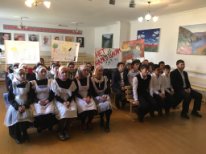 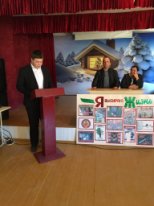 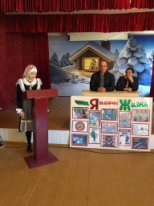 «Подросток и наркотики», «Взаимосвязь наркомании и других вредных привычек», «Свобода или наркотики» -10-11 классы, классные руководители: А-самедова П.П., Махалиева М.К., беседы: «Ответственность несовершеннолетних за употребление ПАВ», «Осторожно! Наркотики» были проведены в 6а ( Гусейнова Г.Г.) и 8а (Темиргереева К.П.) классах,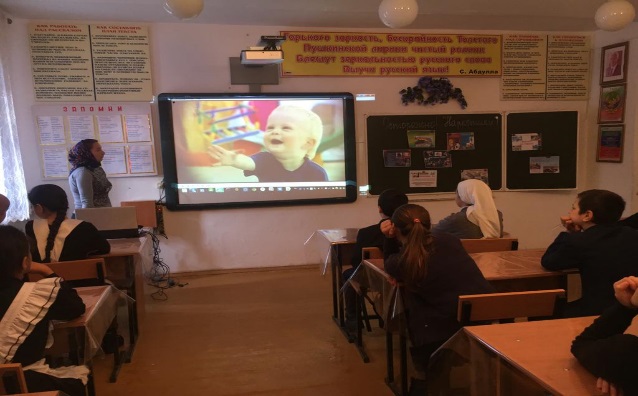 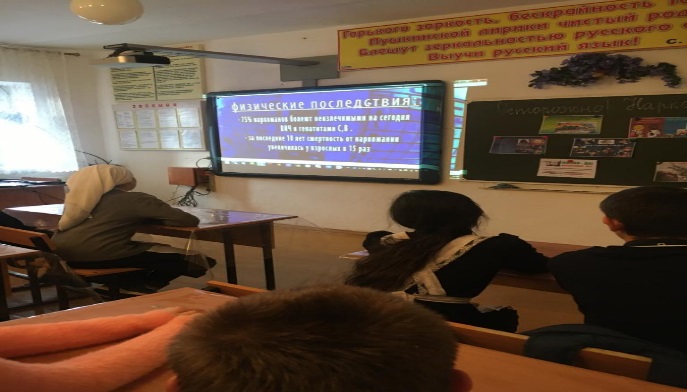  среди учащихся 5-11 классов был проведен конкурс  плакатов «Сделай свой выбор!», где 1место занял 6в класс , 2место-5б класс , 3место-6а класс.  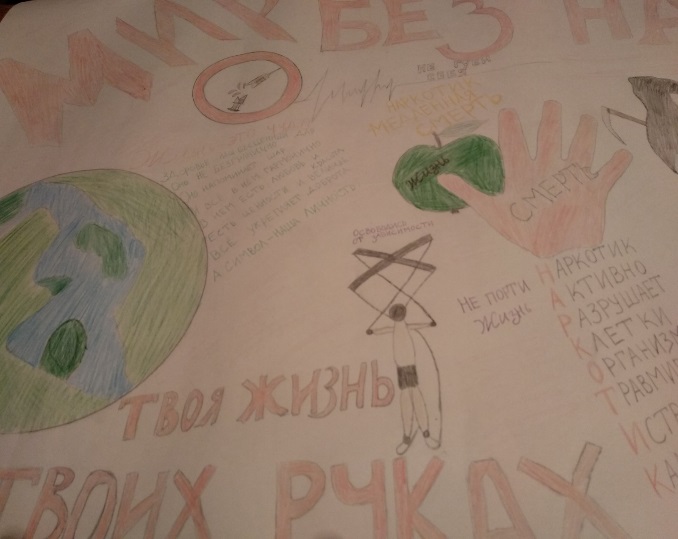 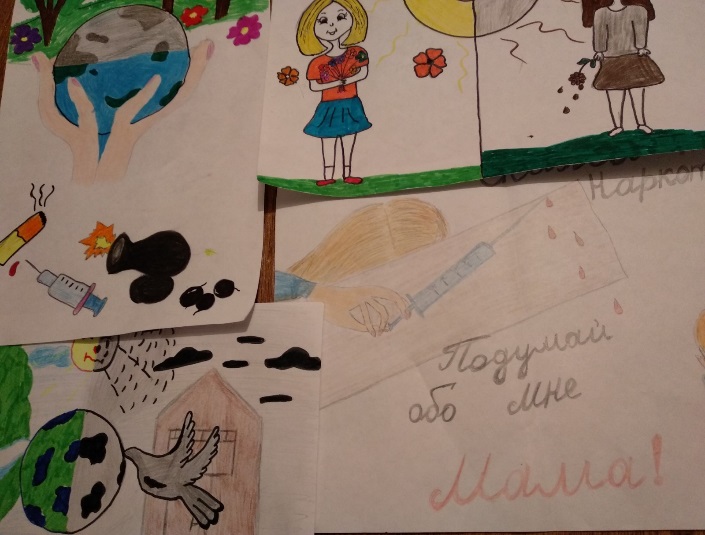      В  школе прошли  собрания, на которых обсуждался вопрос                       « Распространение наркомании и её последствия». По тематике родительского собрания выступили  зам.по безопасности Дадаев А.С. и зам.по ВР Джамаева П.М.. Они рассказали о том, что проблемы сохранения здоровья обучающихся и привития им навыков здорового образа жизни сегодня очень актуальны. 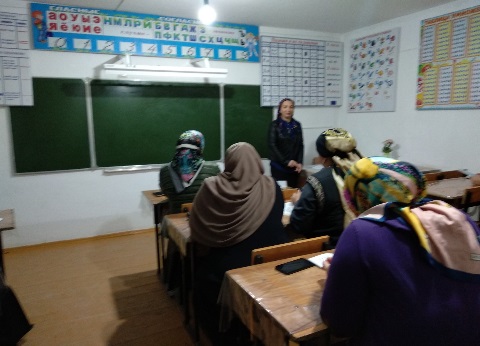 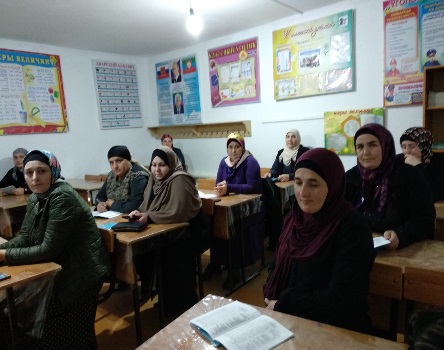 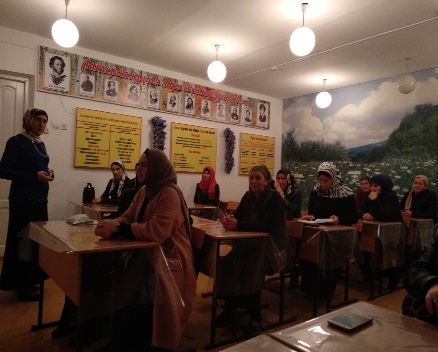 Медицинская сестра школы организовала выпуск санитарного бюллетеня «Будьте здоровы!»Специалисты школы в этом направлении работают  в тесном контакте с работниками ПДН и участковым села. Вместе они организовали и провелипрофилактический рейд «Подросток». Участники рейда встретились с родителями детей «группы риска» и провели разъяснительные мероприятия по профилактике правонарушений и вреде наркотических средств.    В целях организации профилактической работы по употреблению наркотиков и ПАВ в школе уделяется большое внимание по  формированию у учащихся осознанного отношения к своему физическому и психическому здоровью.                                                                                                                  Утвержденприказом по школе № 223                                                                                                                      от 14.11.2019г.
План
мероприятий в рамках операции «Дети России» в МКОУ «ЛСОШ№2  с 15.11.по 24 ноября 2019 года№ п/пНаименование мероприятияклассДата проведенияОтветственные1Классные часы:«Полет и падение. Понятие о веществах, способных влиять на психику»1-416.11.Классные руководители 2Классные часы: «Первая проба»,«Наркотики и здоровье»,9а
 9б18.11.Классные руководители3Классные часы:«Подросток и наркотики. Взаимосвязь наркомании и других вредных привычек»«Свобода или наркотики»10-1120-22.11.Классные руководители 9Беседа «Ответственность несовершеннолетних за употребление ПАВ»8а14.11.Инспектор ПДН, участковый села,социальный педагогклассные руководители 8-9 классов, 5Конкурс рисунков и плакатов«Сделай свой выбор!»5-1115-20.11.Кудуева Д.Б.Магомаева А.М.6Выпуск санитарного бюллетеня«Будьте здоровы»2-1115-20.11.Медицинская сестра7Лекция для родителей «Распространение наркомании и ее последствия»Родители1-11 классов15-20.11.19г.Социальный педагогклассные руководители 5-11 классов, педагог-организатор8Рейд «Подросток»Семьи группы риска16.11.Инспектор ПДН  (по согласованию)социальный педагогклассные руководители9Классный час «Скажем «НЕТ» вредным привычкам!»5в22.11.Шамирзаева Р.Ш. Беседа «Осторожно! Наркотики»6аГусейнова Г.Г.